Consolidated Saint Marion Baptist District AssociationP.O. Box 6102 Pine Bluff, Arkansas 71611www.consolidatedstmarion.com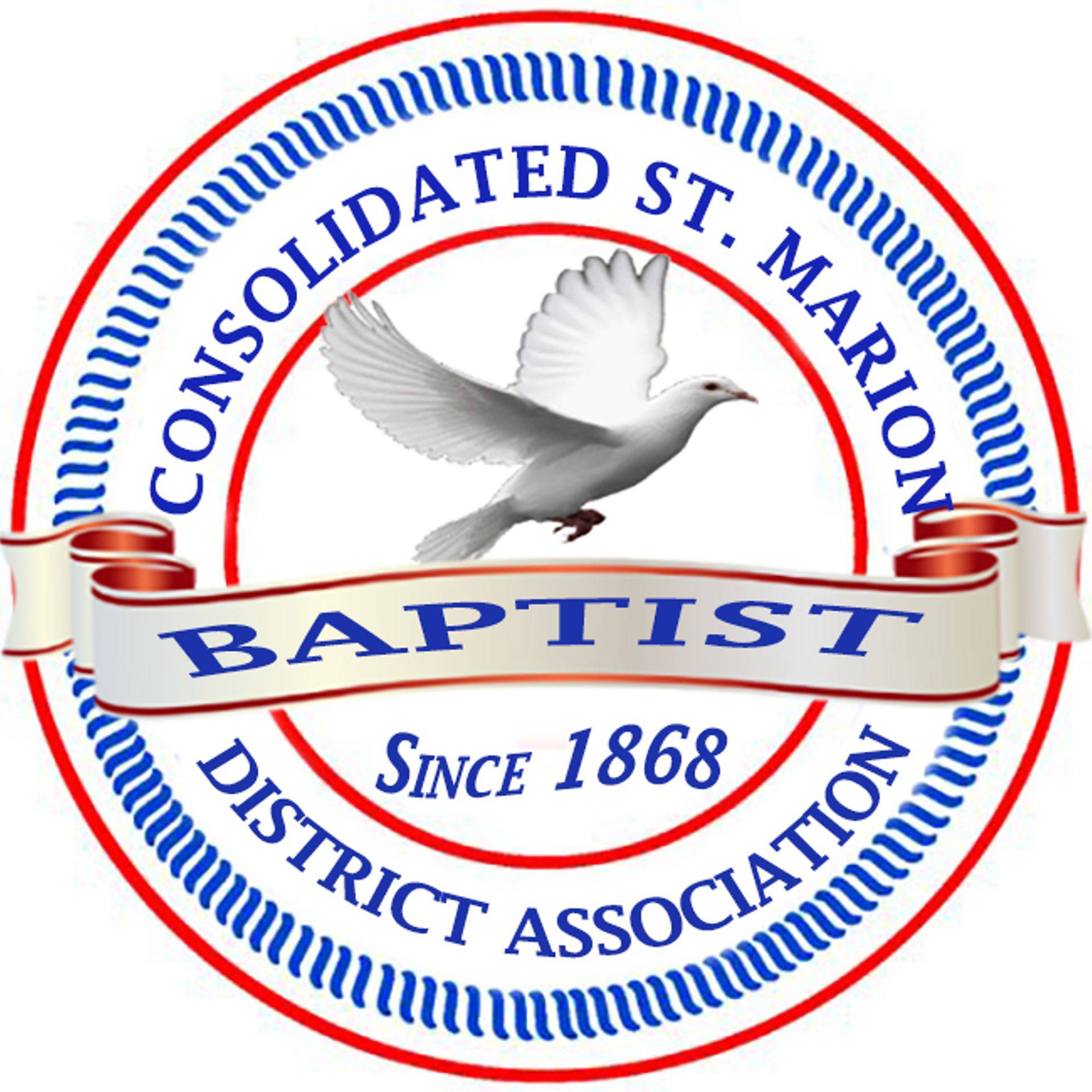 